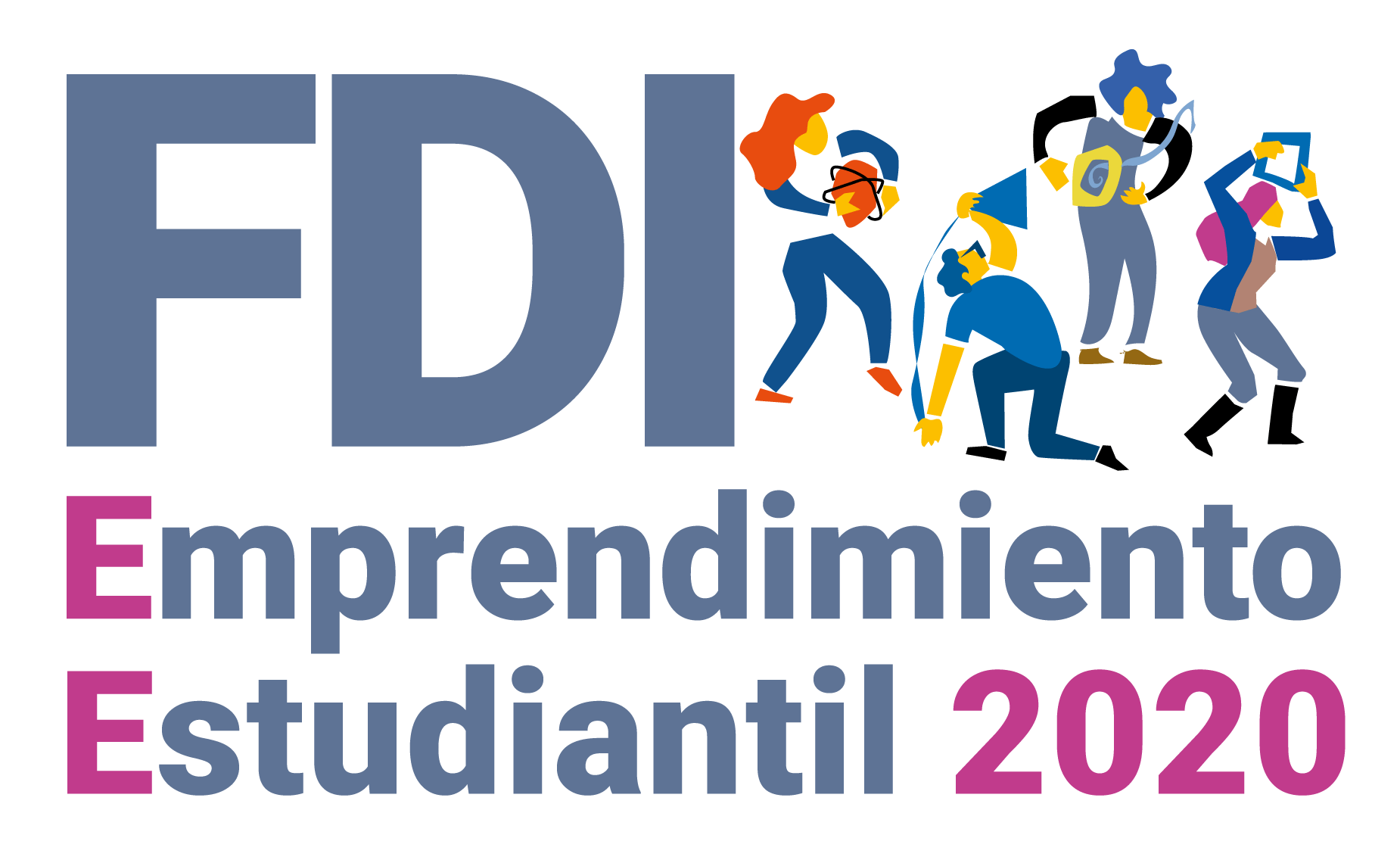 PERFIL PROYECTO  RESUMEN DE LA PROPUESTACOSTOS ESTIMADOS (SEÑALE MONTOS GLOBALES ESTIMADOS, NO SE REQUIEREN PRESUPUESTOS).Título de la propuesta:(máximo 300 caracteres)Estudiante responsable (nombre, teléfono y correo electrónico)Duración propuesta:(12 a 24  meses)Escribir la duración en meses.Área de desarrollo de la propuesta:(seleccionar a lo más dos áreas).Área de desarrollo de la propuesta:(seleccionar a lo más dos áreas).Monto solicitado a Mineduc: (3 a 10 millones de pesos)Escribir el monto en este formato: $3.000.000.-  hasta $10.000.000.-Unidad Académica del  estudiante:Unidad Central Patrocinante o a finSíntesis comprensiva de la propuesta, visibilizar el problema principal a resolver, resaltar las principales estrategias, objetivos y resultados que se esperan alcanzar.Se aconseja usar negrita para destacar aquellas palabras o ideas centrales de la propuesta.Máximo 2 página.GastoTipos de gastosMonto Estimado Global Corriente (60% del valor de la propuesta)Actividades de vinculación y gestión (incluye traslado y mantención)Asistencia a reuniones y actividades académicas (incluye traslado, mantención y servicios de alimentación).Organización de talleres y seminarios (incluye traslado, difusión y servicios audiovisuales).Materiales e insumos de oficinaInsumos para equipamiento y laboratorio (fungibles, partes y piezas, repuestos)Material pedagógico y académicoServicios de apoyo académico Servicios y productos de difusión Servicios audiovisuales y de comunicaciónAsistencia técnica individualCapital (40% del valor de la propuesta)Instrumental para laboratorios, talleres e investigaciónEquipamiento computacional y de informaciónEquipamiento AudiovisualSoporte informático y bases de datos Bienes de apoyo para la docencia y aprendizajeBibliografíaTotal ProyectoTotal Proyecto